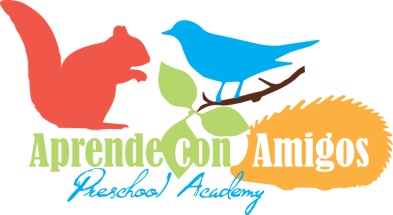 2019 Summer Camp Application Irvington SchoolDate of Application _____________________Parent/Guardian First and Last Name ______________________________________Name of Child ________________________________________________Date of Birth ___________________________________Grade for the upcoming school year ________________________________Email __________________________________________I would like my child to attend the following week(s) at the Irvignton Site:My five Senses			                                Fairy Tales and FablesAdditional Week at Overlook Site: June 24th-28th Week 1: July 1st-5th (no camp July 4th)	               Week 4: July 22nd- 26th Week 2: July 8th-12th 				Week 5: July 29th- Aug 2nd Week 3: July 15th-19th                                                         Week 6: Aug 5th- 9th			            I would like my child to attend:   Full Day (8am-5pm) 			Half Day (8am-12:30pm)On the following days: Monday 	  Tuesday 	    Wednesday	    Thursday	     Friday Summer Camp Weekly TuitionHalfHalfFullFull2 Days$1602 Days$2253 Days$1903 Days$2704 Days$2154 Days$3005 Days$2505 Days$340